Specific facilities provided for womenGirls Common Room: To facilitate students, the College established a spacious and comfortable common room where the girl students may sit, rest and go for recreation.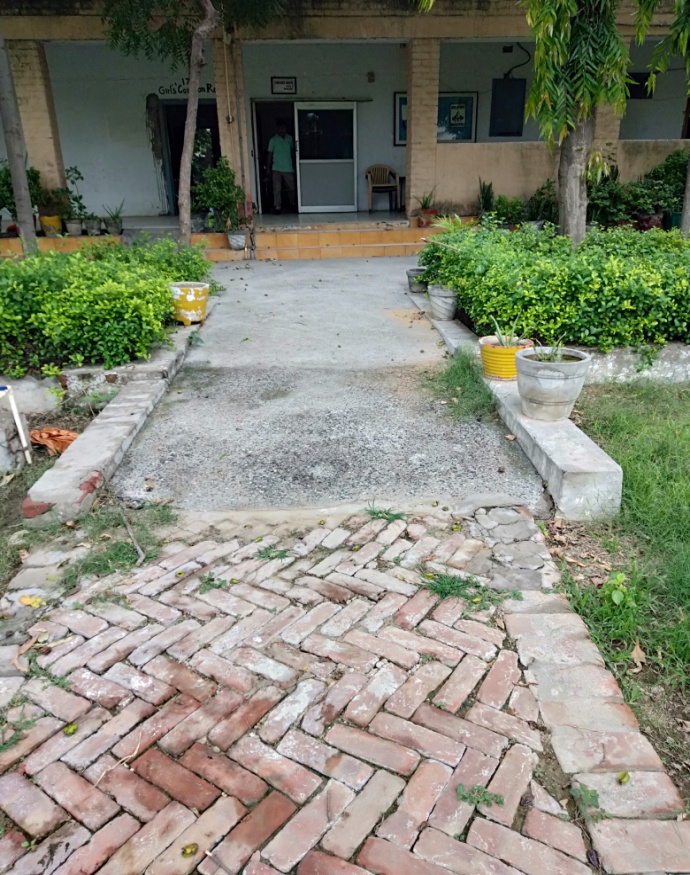 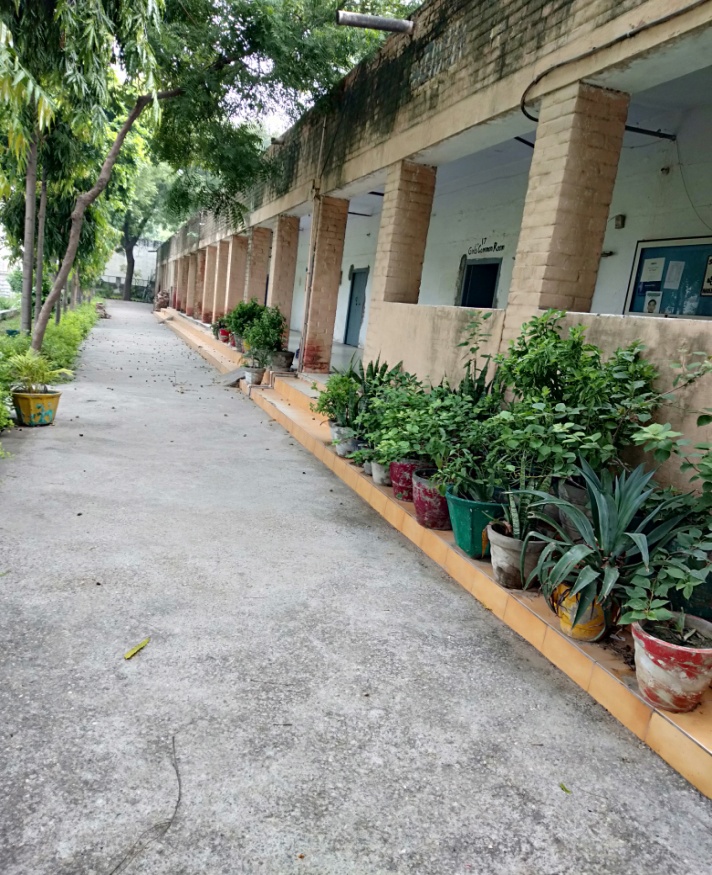 Lawn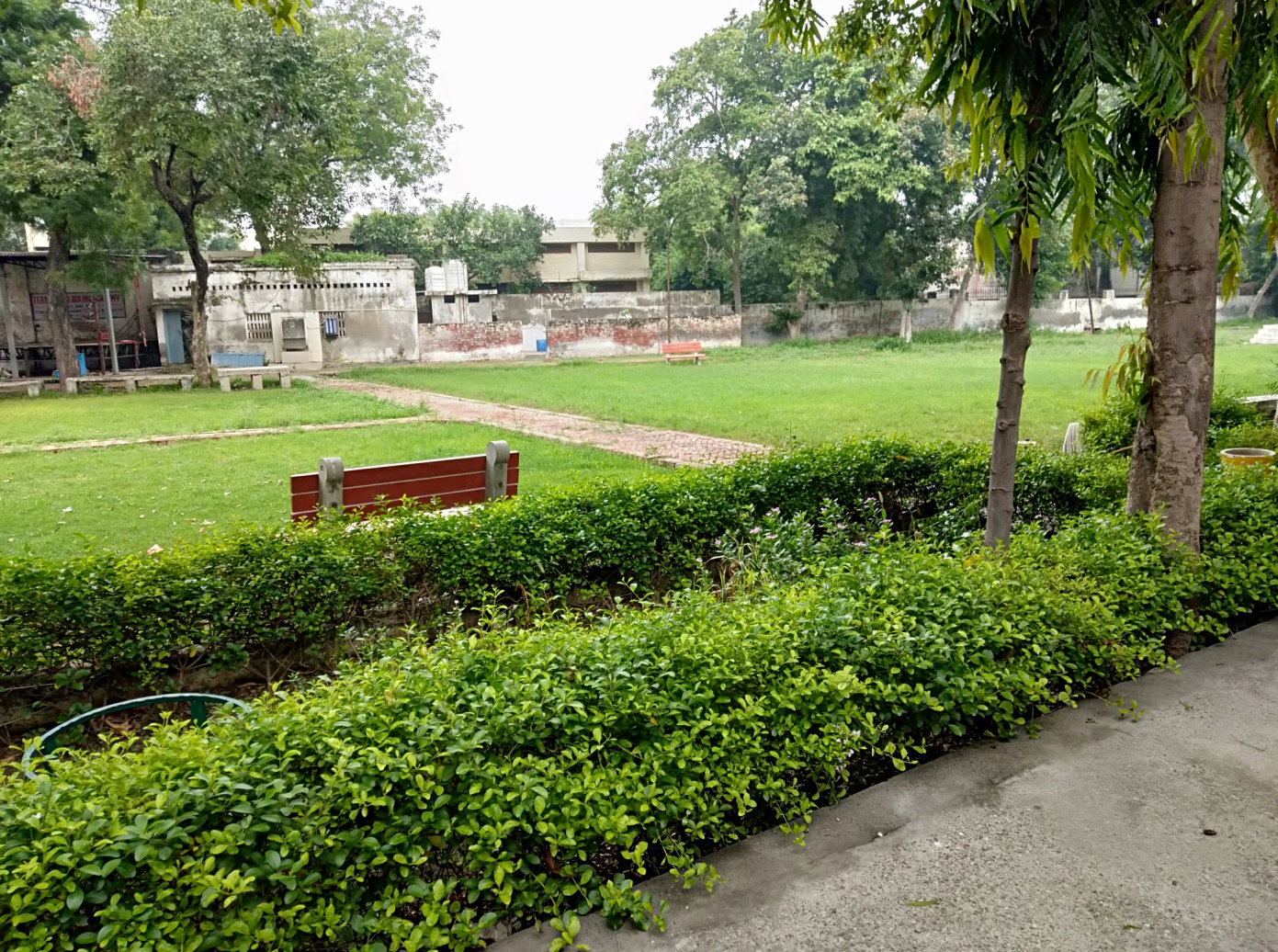 Women Cell: - To ensure the security, safety, welfare, inculcating skills, empowerment and counselling of female students, the Department of Higher Education, Haryana provides provisions to constitute a Women Cell in the Colleges & also provides the financial assistance under budgetary provisions for the said purpose. Women cell organises and conducts various activities and intercollege functions, workshops for the empowerment of the girl students. A female attendant is also available to facilitate the students under the in-charge of Women Cell. Gender Equity (Number of gender equity promotion programmes organized by the institution during the year 2020-21)International E-workshop in collaboration with women cell of KanyaMahavidyalya, Kharkodha on the topic “Women Leadership Matters” 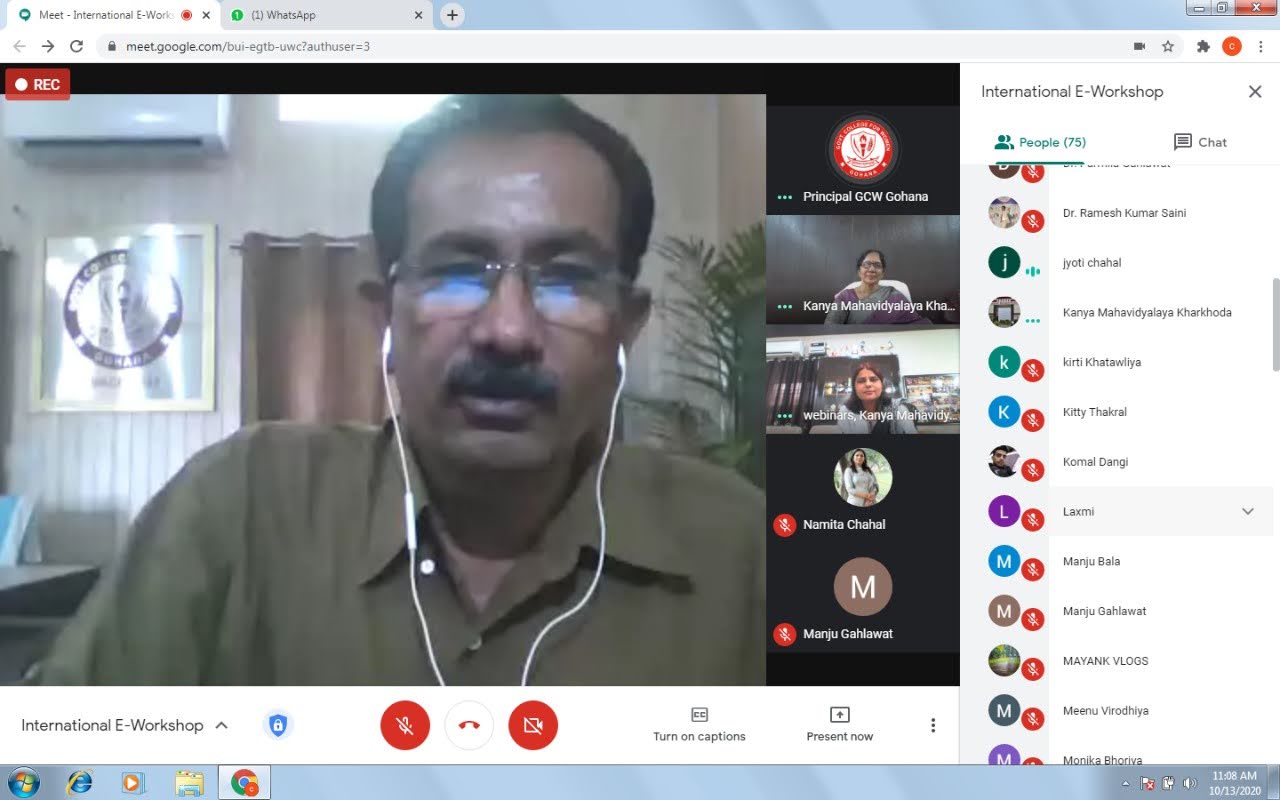 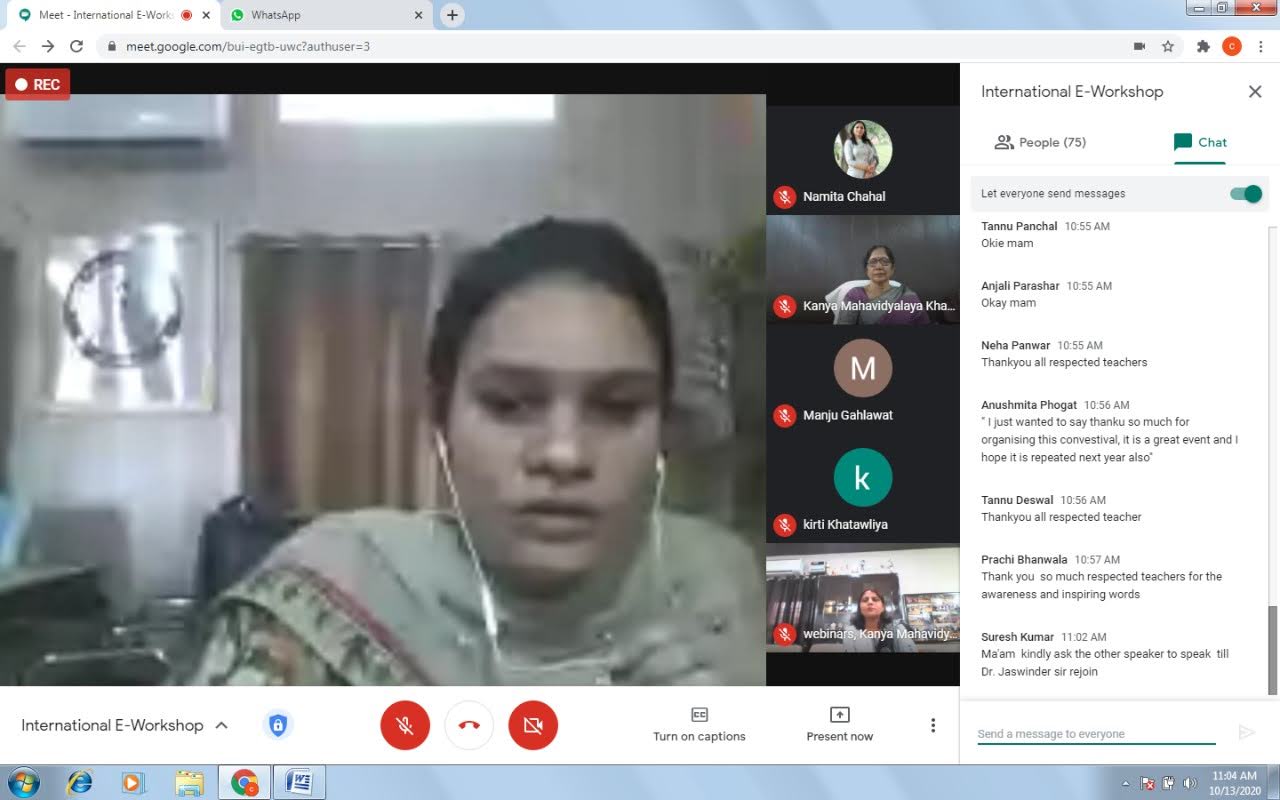 Essay Writing Competition , Slogan Writing and Poster Making Competitions on the topic “ShikshitNaariSashakatSamaj” (01-02-2021)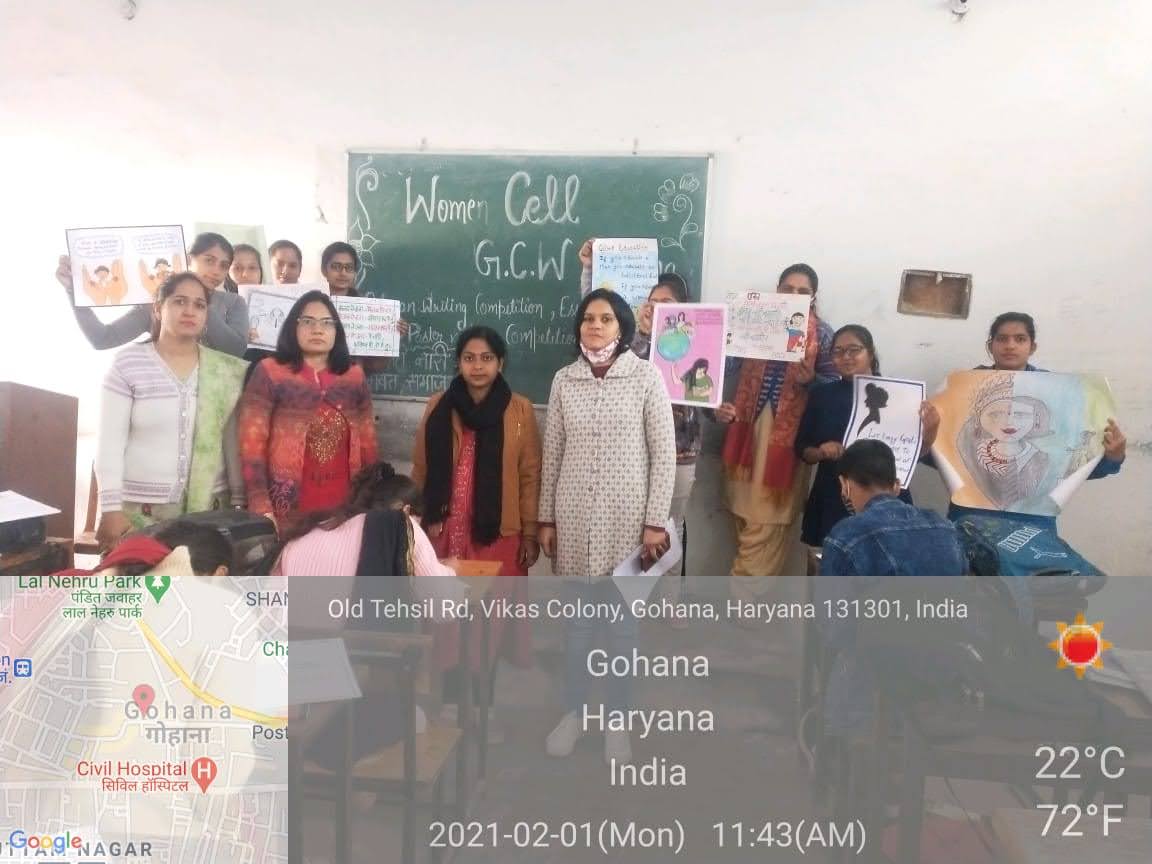 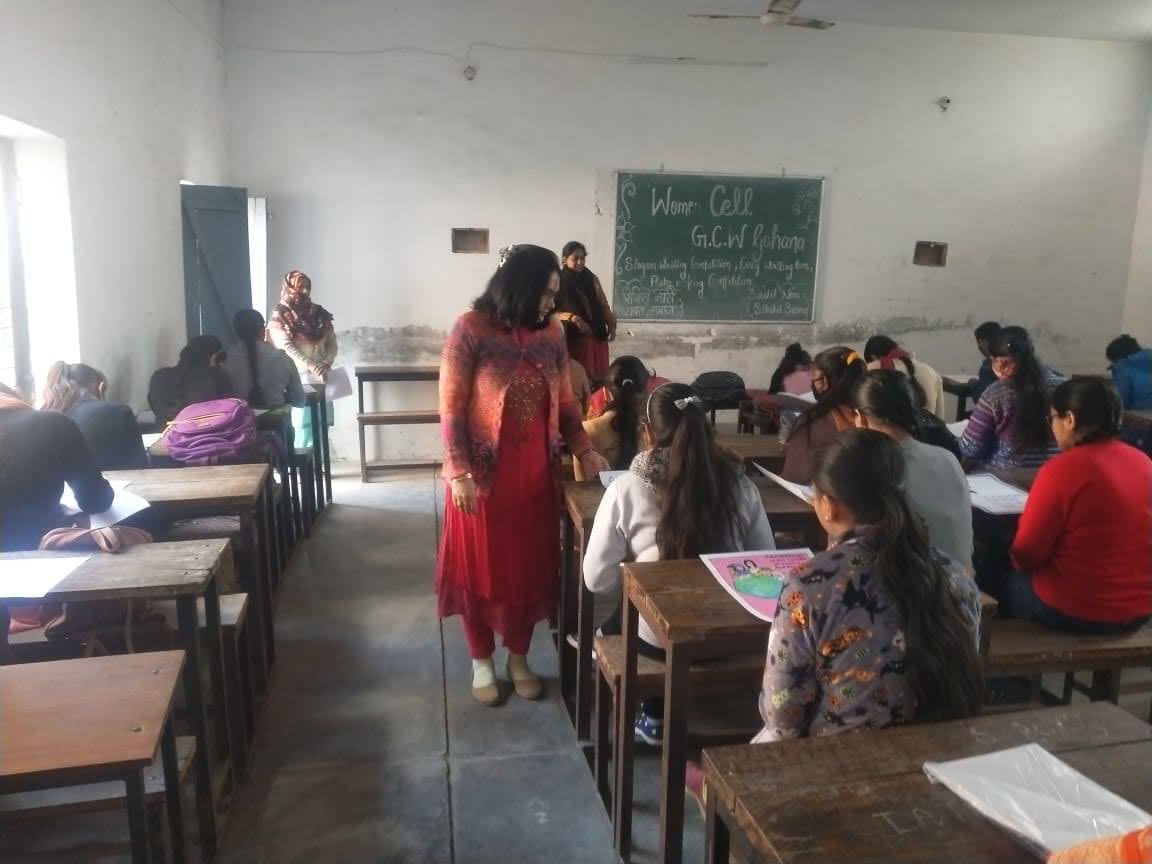 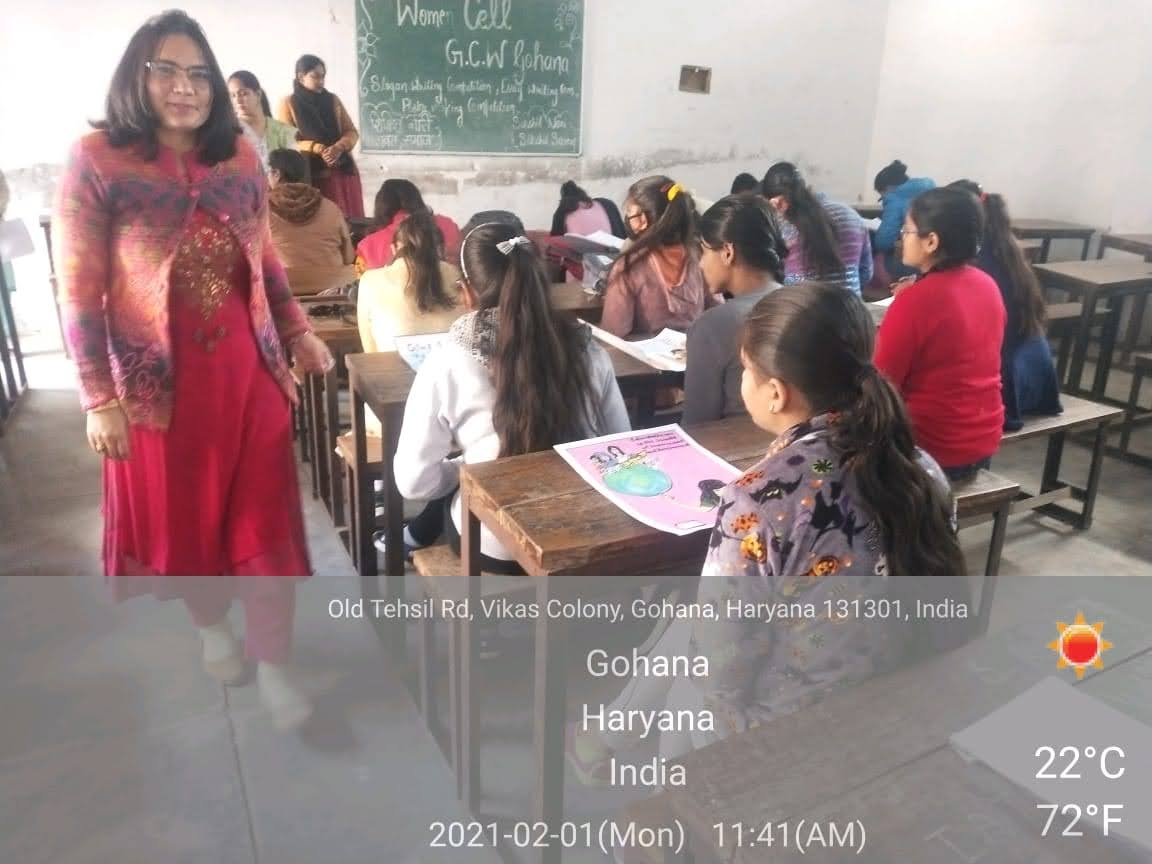 Seven Days Workshop on “Self-Defence Training” (18-01-2021- 27-01-2021)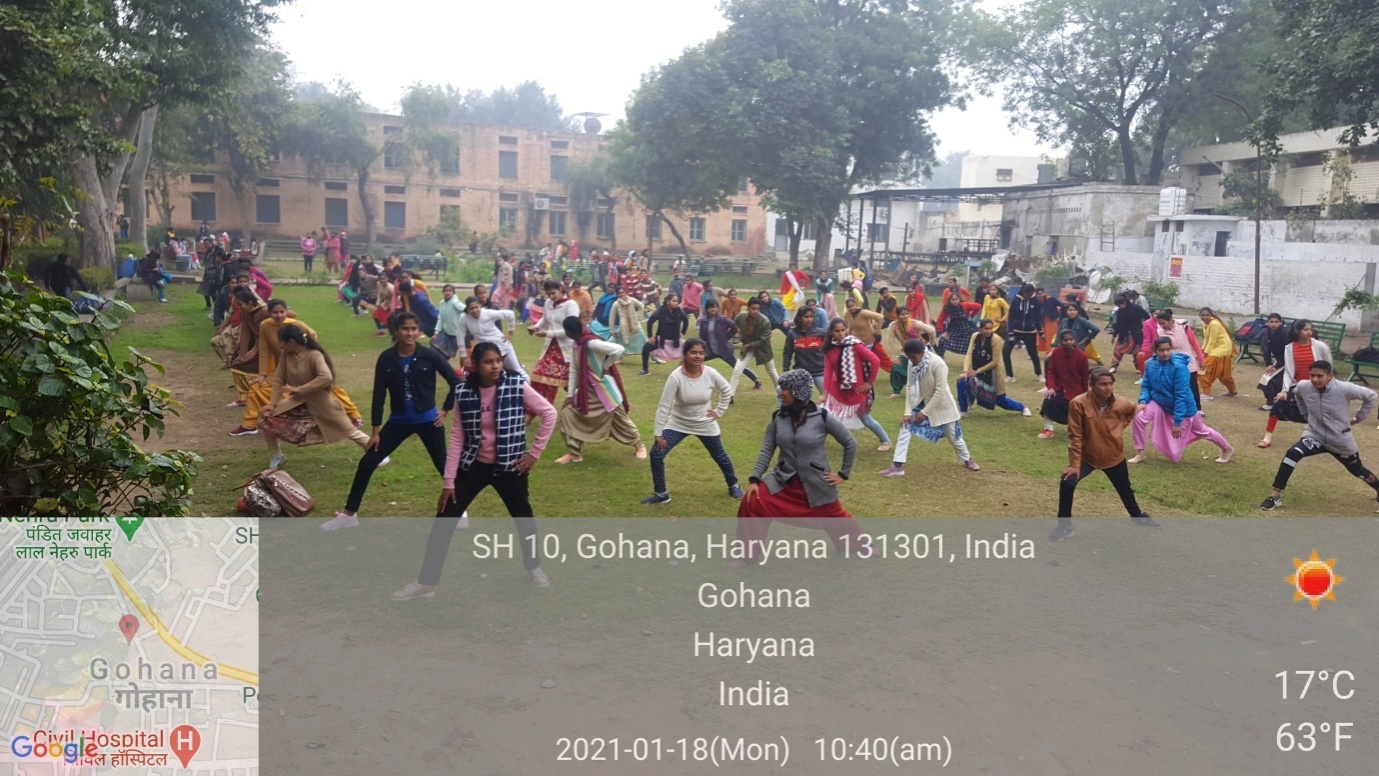 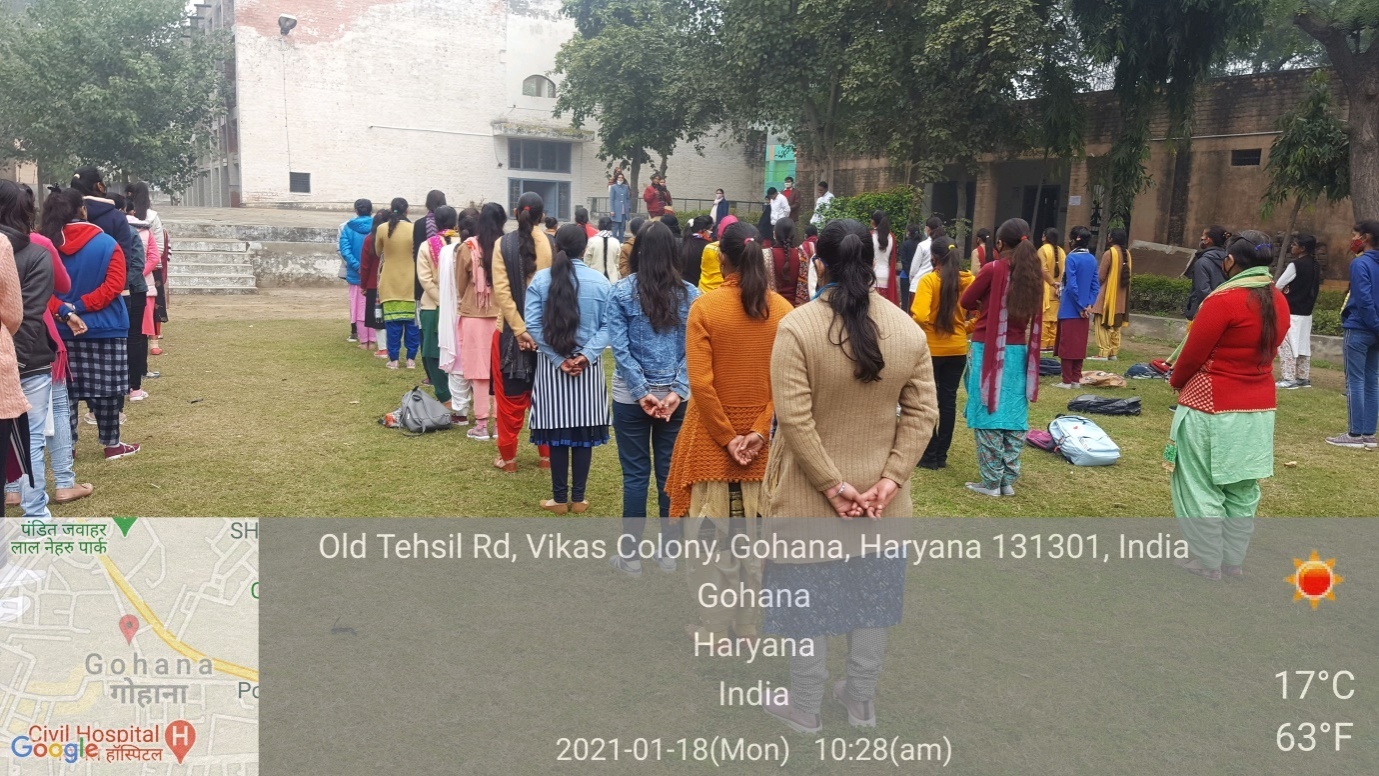 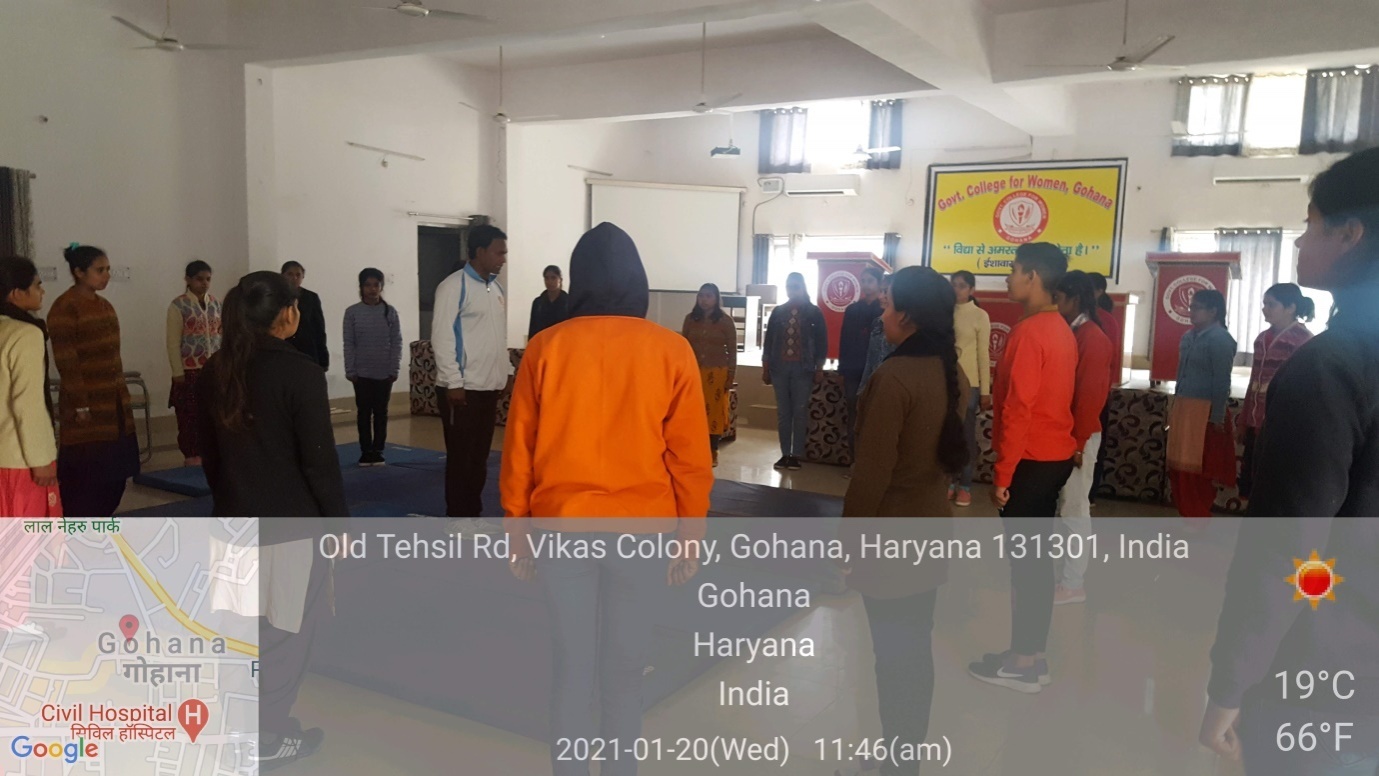 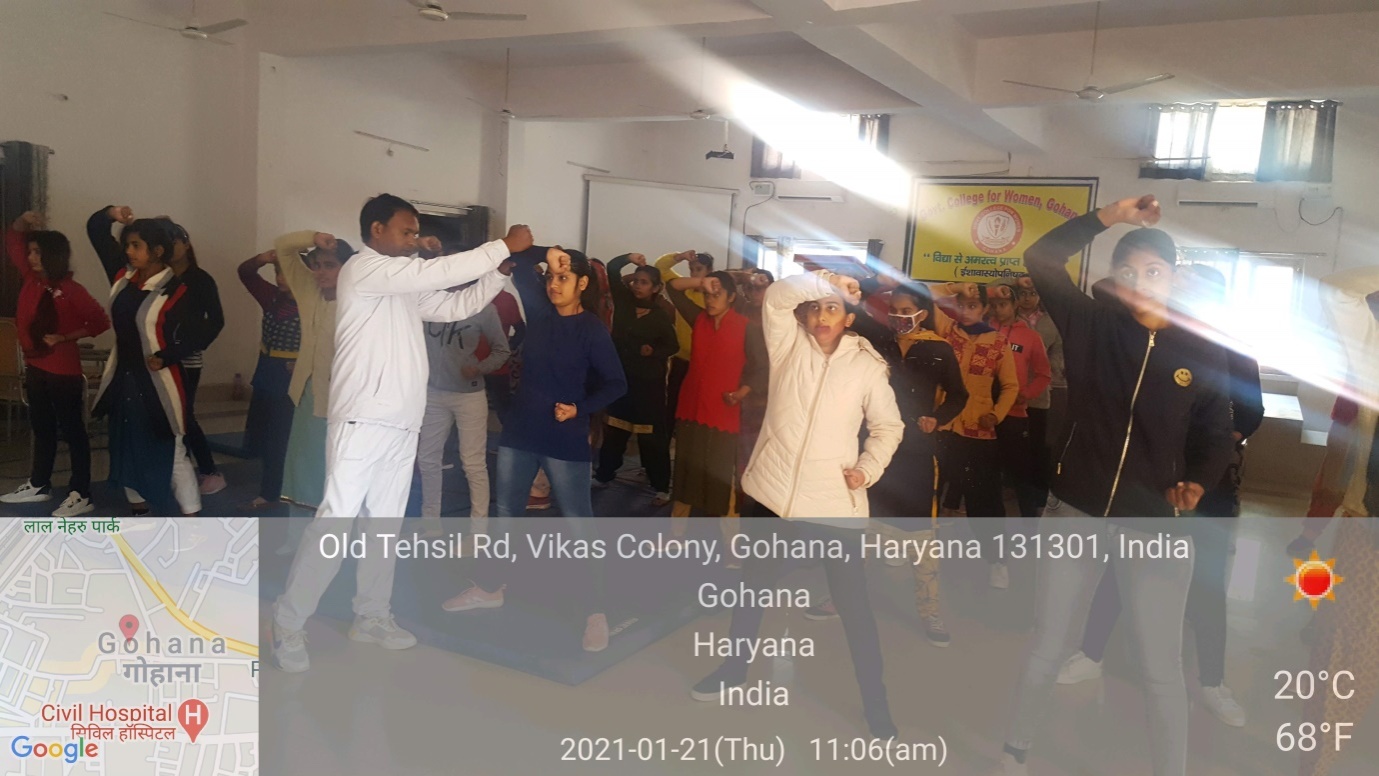 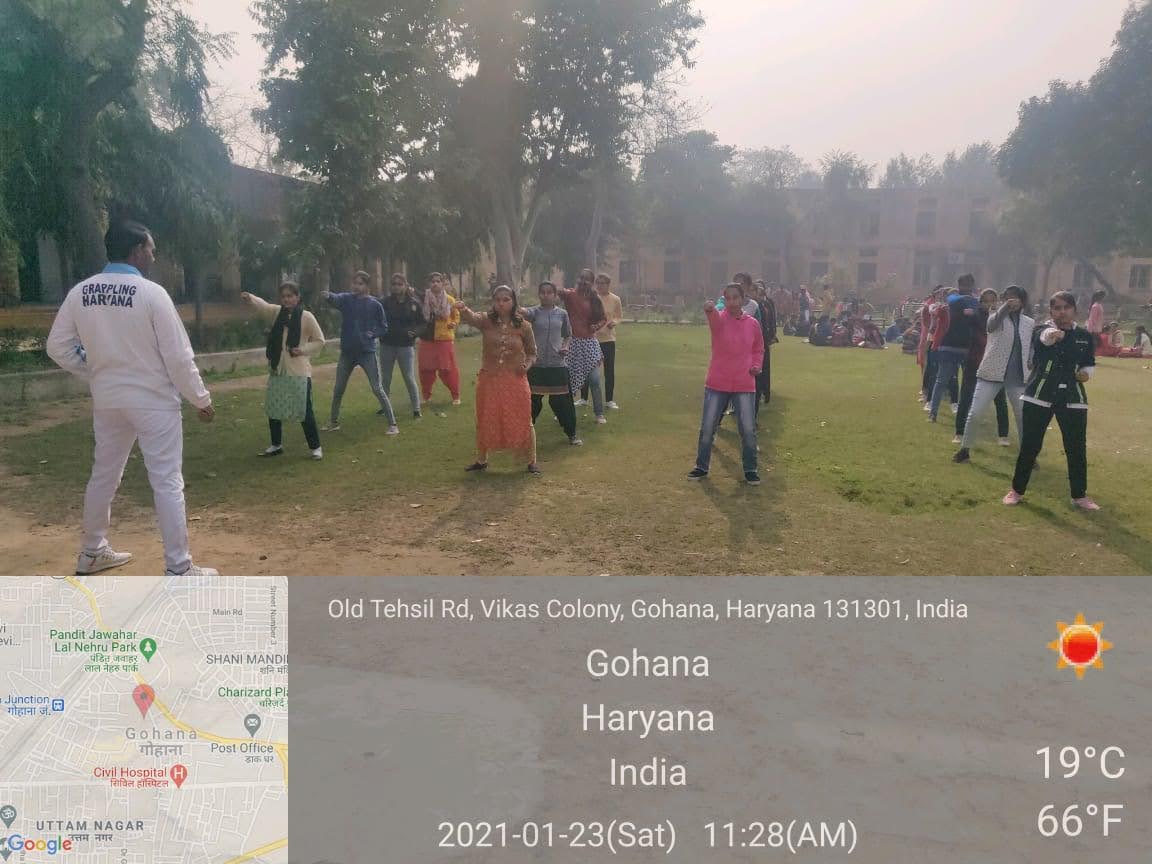 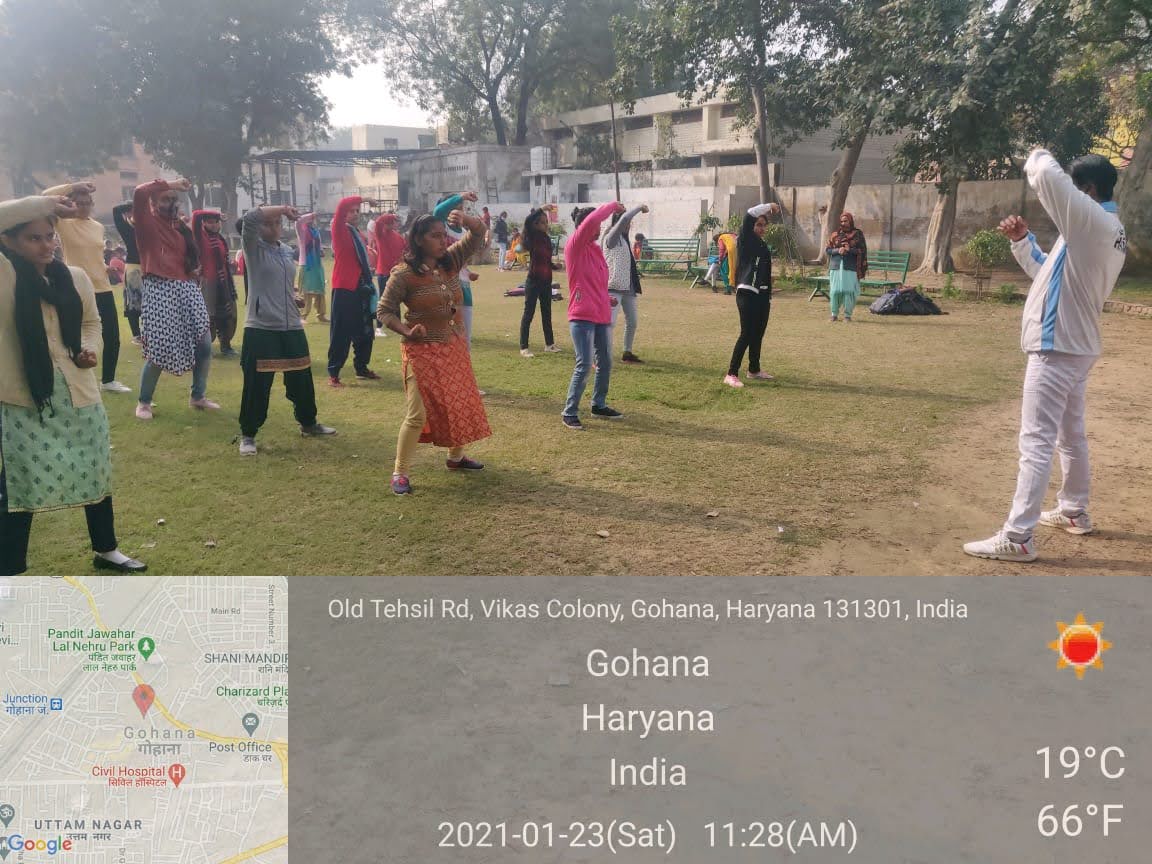 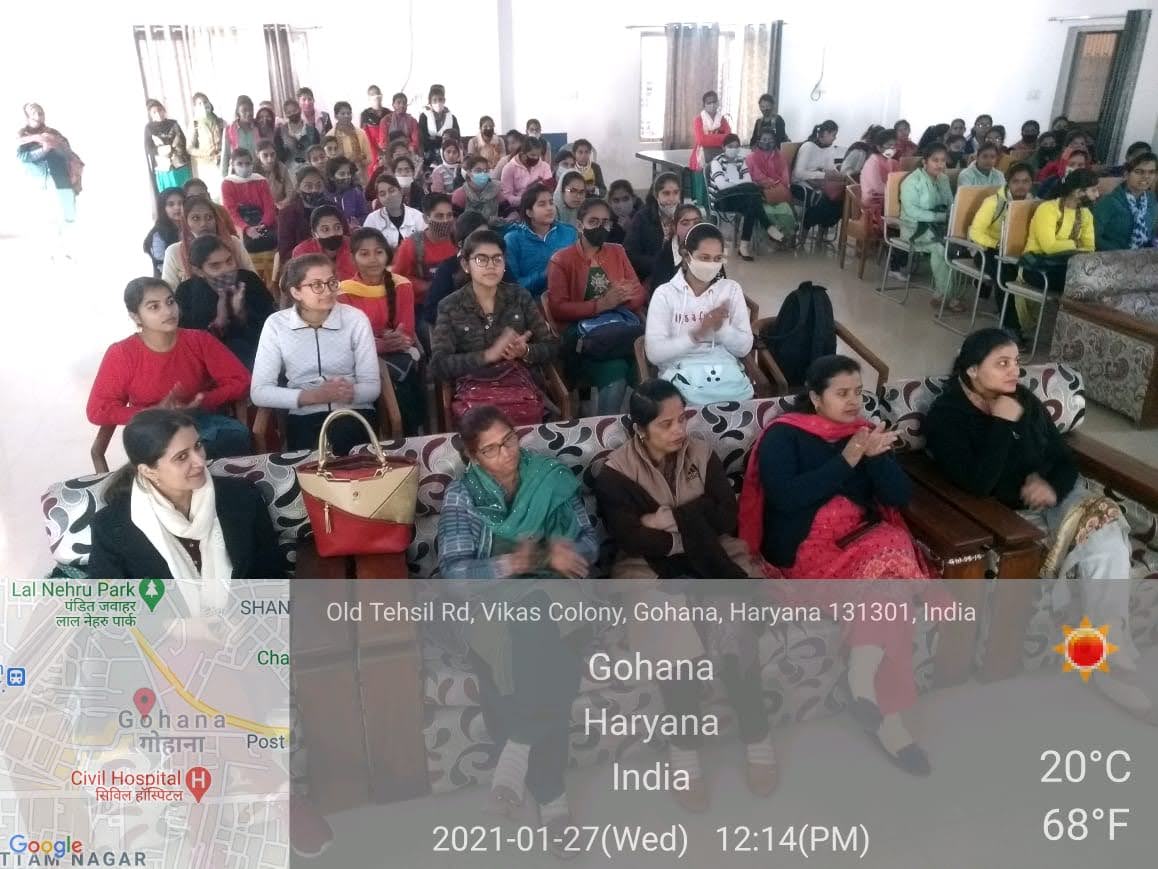 Extension Lecture on “Role of Education in Women Empowerment”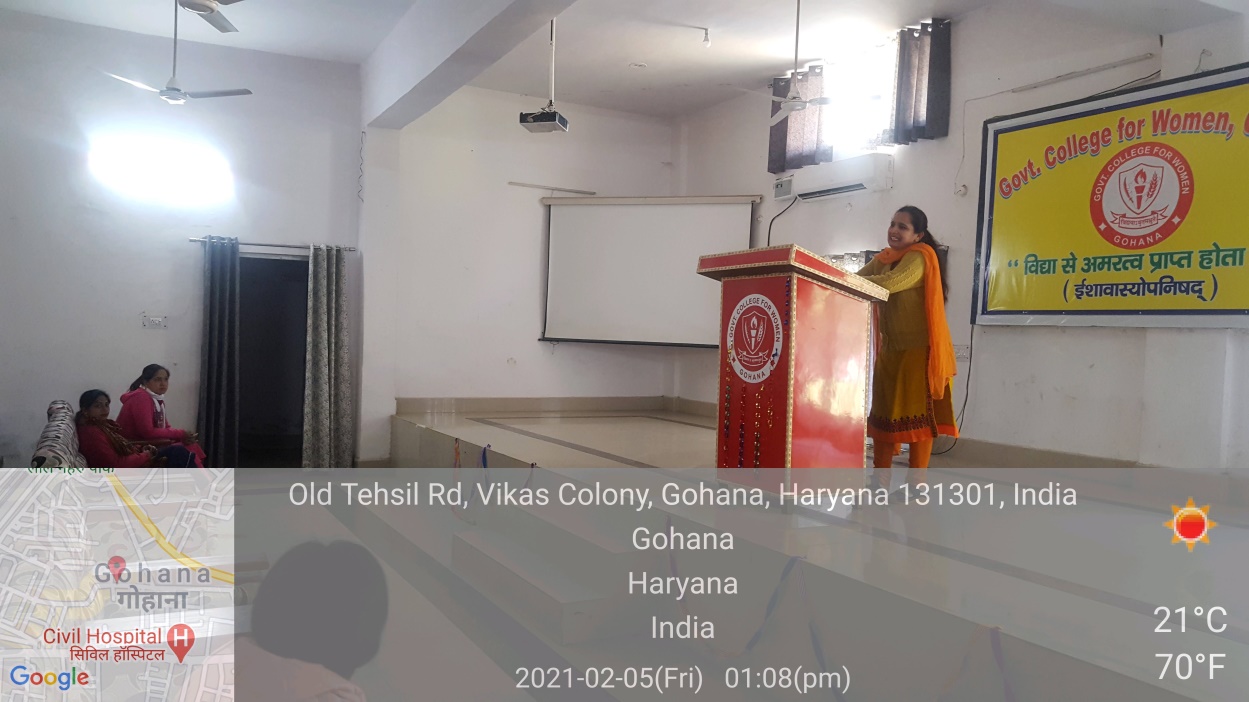 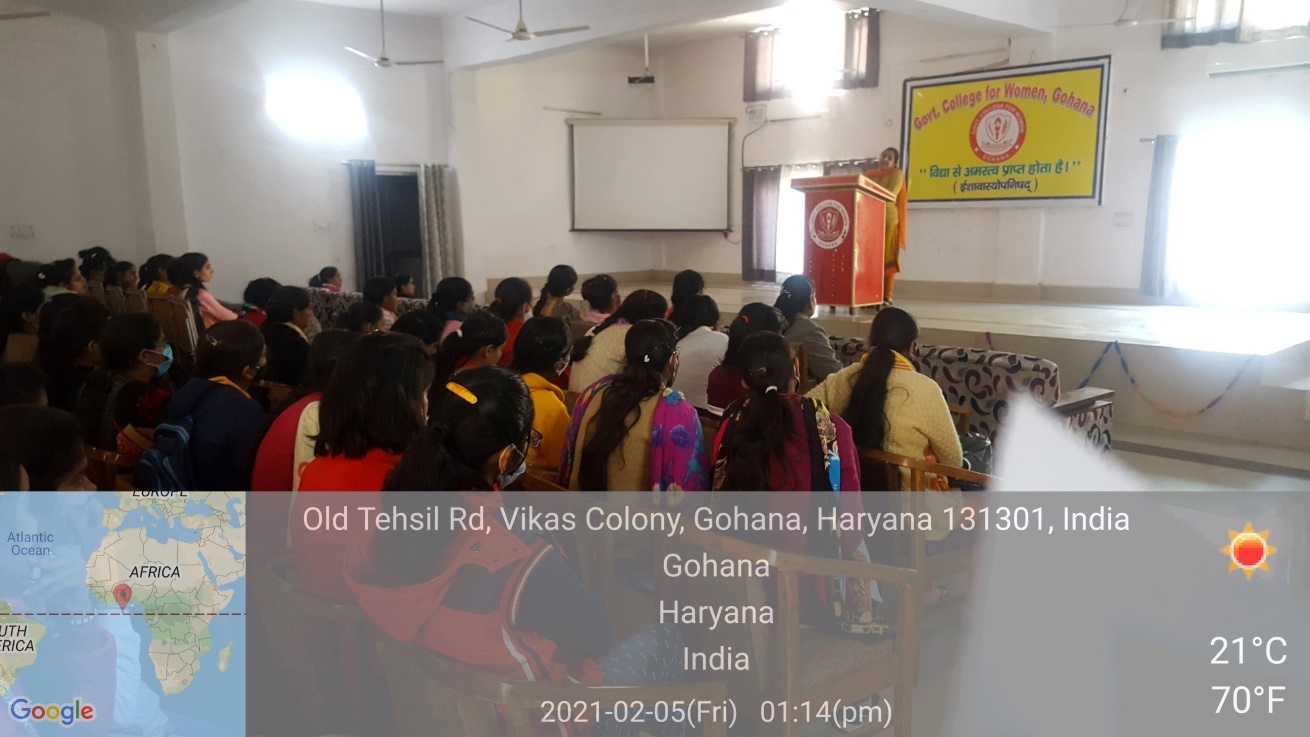                                                                                                              PrincipalTitle of the programmePeriod Period ParticipantsParticipantsTitle of the programmefromtoFemaleMaleInternational E-workshop in collaboration with women cell of KanyaMahavidyalya, Kharkodha on the topic “Women Leadership Matters” 13-10-2020  13-10-2020 100 Seven Days Workshop on “Self-Defense Training” 18-01-2021 27-01-2021 100Essay Writing Competition  on the topic “ShikshitNaariSashakatSamaj”01-02-202101-02-202125Slogan Writing Competition on the topic “ShikshitNaariSashakatSamaj”01-02-202101-02-202125Poster Making Competition on the topic “ShikshitNaariSashakatSamaj”01-02-202101-02-202125Extension Lecture on topic “Role of Women Edication in Women Empowerment”05-02-202105-02-202150 Poster making and Slogan writing competition on “Beti- Bachao, Beti Padhao”16-02-202116-02-202150